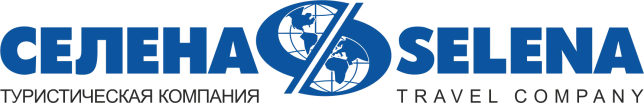 КАВКАЗСКИЕ КАНИКУЛЫ: «от Чечни до Дагестана». Экскурсионный тур6 днейЗаезды 2024 по вторникамООО ТК «СЕЛЕНА» оставляет за собой право изменять порядок и время проведения экскурсий, сохраняя программу в целом!В стоимость тура включено:
— транспортное обслуживание по программе
— экскурсионное обслуживание по программе— проживание по схеме: 2 ночи в Грозном, последующие в Махачкале
— двухразовое питание: завтраки при отеле и обеды по программе
— входные билеты в музеиВ стоимость тура не включено:— катание на катере по каньону (от 300 рублей)— авиа- и ж/д билеты— входные билеты в комплекс пещер Нохъо (500 рублей)— ужины— сувениры и другие личные покупкиДополнительные услуги:— Доп. ночь в отеле при двухместном размещении — 6 000— Доп. ночь в отеле при одноместном размещении — 5 500— Доп. ночь в отеле при трехместном размещении — 7 000— Авиа- и ж/д билет до Махачкалы и обратно1 ДЕНЬГрозный-АргунГрозный-Аргун13:00-13:30 Встреча группы в аэропорту г. Грозный.ОбедОтъезд в Аргунское ущелье, где вы полюбуетесь самыми живописными горными пейзажами Чечни. «Ворота в Аргунское ущелье»— так называют место, где сливаются реки Шаро-Аргун и Чанты-Аргун.Далее нас ждут Нихалойские водопады. Это место собирает в себе каскад из трех водопадов. Самый высокий из них достигает 33 метров, в то время как самый низкий — всего 2 метра.После мы отправимся к древним Ушкалойским башням-близнецам, которые находятся рядом с водоемами.После экскурсии, нас ждет переезд в г. Аргун, где мы познакомимся с первой ультрасовременной мечетью, выполненной в стиле «хай-тек». Она названа именем матери главы республики Аймани Кадыровой и известна также как мечеть «Сердце матери». Особенно красива мечеть вечером. Резной купол оснащен подсветкой, в темное время суток включаются 50 тысяч светодиодных ламп и 96 прожекторов (их цвет постоянно меняется: то розовый, то зеленый, то синий).Наполненные впечатлениями мы отправляемся в отель в г. Грозный.2 ДЕНЬКезеной-Ам-Хой-ШалиКезеной-Ам-Хой-ШалиЗавтрак в гостинице.Сегодня нам предстоит подняться по горному серпантину к крупнейшему озеру Северного Кавказа — Кезеной-Ам и восхититься величием чеченской природы.По дороге будет сделана остановка в селе Харачой, где мы сможем посмотреть на памятник знаменитому Чеченскому Робин Гуду – абреку Зелимхану Харачоевскому. Рядом с памятником также расположен родник Девичья Коса.Кезеной-Ам – изумительное высокогорное озеро с кристально чистой водой, расположенное на границе Чечни и Дагестана. Вы услышите связанные с ним легенды, насладитесь волшебным лазурным цветом воды и вдохнете аромат окружающих озеро субальпийских лугов.Далее нас ждет сытный обед из национальных блюд.Следующая экскурсия предстоит в древний город «Хой», который находится недалеко от озера. Этот «город стражников» был основан в IX веке и являлся форпостом восточных рубежей Чечни. Вы увидите образцы зодчества древних вайнахов, развалины жилых и боевых чеченских башен.После мы отправимся любоваться архитектурой мечети «Гордость мусульман». Это самая большая мечеть в Европе. Облицованная белоснежным мрамором с греческого острова Тасос и украшенная яркими витражами, она погрузит вас в атмосферу настоящей восточной сказки. Возвращение в гостиницу3 ДЕНЬГрозный-МахачкалаГрозный-МахачкалаЗавтрак в гостинице. Освобождение номеровСегодня Грозный– это спокойный, комфортный, современный мегаполис с небоскребами и новостройками, но при этом сохранивший свой национальный колорит.Нам предстоит исследовать самые интересные места столицы.Мы посетим мемориальный комплекс «Аллея Славы», где увидим памятные вещи и фотографии первого президента Чечни, историческую технику и картины местных художников.Перейдя по мосту через реку Сунжа, мы окажемся в современном квартале «Грозный Сити» и поднимемся на вертолетную площадку бизнес-центра, чтобы посмотреть на город с высоты 115 метров.В завершение нашей пешеходной экскурсии по Грозному мы побываем в Цветочном парке и посетим православный храм Михаила Архангела, основанный в конце XIX века терскими казаками.Обед в кафе города из блюд национальной чеченской кухниПереезд в г. Махачкала, заселение в отель.4 ДЕНЬСулакский каньонСулакский каньонЗавтрак в гостинице.Сначала мы отправимся любоваться водами Чиркейского водохранилища, самого крупного на всем Северном Кавказе. Этот водоем образован на реке Сулак в результате строительства Чиркейской ГЭС.Далее наш путь лежит в поселок Дубки, именно здесь открывается чудесный вид на Сулакский каньон.Катание на катере по Чиркейскому водохранилищу за дополнительную плату зарядит нас положительными эмоциями и подарит потрясающие впечатления.Наобед будет подана свежевыловленная зажаренная на углях до хрустящей корочки форель. (Возможна замена главного блюда по запросу).Побываем в одном из самых интересных мест в Дагестане – комплекс пещера «Нохъо» (за дополнительную плату 500р), где пещеры объединяются навесным мостом, размещенным на возвышенности над рекой Сулак, по обе стороны которого присутствуют смотровые площадки, откуда открываются невообразимые виды.Возвращение в гостиницу.5 ДЕНЬГуниб-ГамсутльГуниб-ГамсутльЗавтрак в отеле.Сегодня нам предстоит путь в горный Дагестан и знакомство с традициями аварского народа.Гамсутль — знаменитый заброшенный аул Дагестана, расположенный на высоте почти 1500 метров над уровнем моря.  Он полон легенд и небылиц, а среди скопления опустевших домов «дагестанского Мачу-Пикчу» гуляют лишь ветер, да забредающие сюда отважные туристы. Скалистые горы, рукотворные террасы и традиционная архитектура аула погрузит нас в особую атмосферу уклада жизни горцев.На обеде мы попробуем национальные блюда аварцев: хинкал, ботишал и абрикосовую кашу.Далее мы посетим село Гуниб, история которого неразрывно связана с именем Имама Шамиля и окончанием Кавказской войны. Краеведческий музей познакомит нас с историей села и бытом его жителей. Максимального погружения в культуру можно достичь, примерив традиционные костюмы народов Дагестана из коллекции музея.После насыщенного историей и красотой природы Гунибского района дня, мы возвращаемся в гостиницу.6 ДЕНЬДербент-Нарын-КалаДербент-Нарын-КалаЗавтрак в гостинице. Освобождение номеров.Последний день нашего тура мы проведем в Дербенте — самом южном и самом древнем городе России.Посещение цитадели Нарын-Кала откроет нам древнюю историю крепости, которая сотни лет защищала город от нашествия кочевников. Сохранившаяся для потомков, она является символом мужества и непобедимости народов Кавказа.Далее нас ждет прогулка по улицам Старого города и посещение Джума мечети, построенной в 733 году. Мы окунемся в культуру южных народов Дагестана и почувствуем восточный колорит Дербента.Сувенирный магазин, включенный в программу, позволит Вам приобрести подарки для себя и близких на память о Дагестане. Здесь представлены традиционные ремесла народов, чай и сладости.Завершаем наше путешествие застольем в этнодоме с блюдами южно-дагестанской кухни: долма, шах-плов, чуду и чаепитие.Групповой трансфер в аэропорт и на ж/д вокзал Махачкалы по отъезду. Рекомендуемое время вылета – после 18:00.Стоимость тура на 1 человека:Стоимость тура на 1 человека:Стоимость тура на 1 человека:Тип размещенияСтоимостьПериод действия ценыПри двух-трехместном размещении45 00012.03.2024-21.07.202424.09.2024-03.11.2024При одноместном размещении60 00012.03.2024-21.07.202424.09.2024-03.11.2024Детям до 12 лет40 50012.03.2024-21.07.202424.09.2024-03.11.2024При двух-трехместном размещении49 50023.07.2024-22.09.2024При одноместном размещении64 50023.07.2024-22.09.2024Детям до 12 лет44 55023.07.2024-22.09.2024